Сетевой этикет или «Как "не наломать дров" при общении в Интернете»Сетевой этикет (Сетикет) это система правил общения, поведения во всемирной сети. Придуман сетикет для того, чтобы пользователям было комфортно и легко общаться между собой. Правила не носят специального характера, но они делают сетевые коммуникации более удобными. Правила сетевого этикета касаются разговоров в киберпространстве: e-mail сообщений, обмена опытом, мнением на форумах, в различных чатах и соцсетях.Правила сетикета просты, совершенно не отличаются от норм поведения при коммуникации в обычной жизни. Вежливость, уважительное отношение к собеседнику, здравый смысл. Отстаивание своей точки зрения не запрещено, но оскорбление других людей недопустимо.Сейчас в большинстве сообществ устанавливаются свои нормы и правила общения. В качестве нарушений на некоторых порталах воспринимают клевету, рекламу сторонней информации, плагиат, дезинформацию с целью навредить и тому подобное.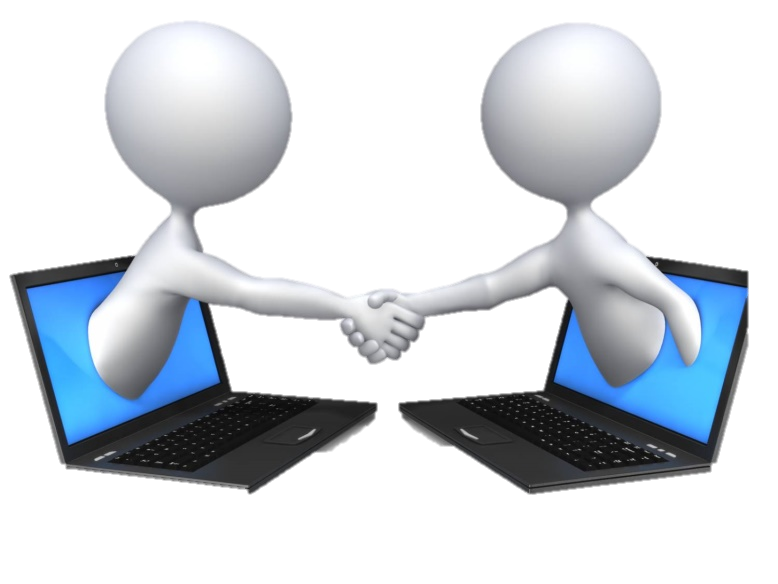 Можно условно распределить на три группы:Административные – необходимо придерживаться общепринятых названий тем, способа цитирования, а также уровня допустимости рекламы.Технические нормы  - это соблюдение определенной длины строк, предложений, количества знаков в посланиях. Некоторые аббревиатуры допустимо печатать заглавными буквами.Эмоциональные –  касаются использования смайлов, способа обращения на «вы» или на «ты», поддержки новеньких либо их игнорирования и т.д. Законы вежливости в кибернетическом пространстве практически не отличаются от действующих правил в социуме. Придерживаться норм сетикета должны все пользователи.10 правил сетевого этикета, которые помогают пользователям Интернета достигать взаимопонимания. При общении в кибернетическом пространстве будьте вежливыми, внимательными. Не забывайте о том, что вы контактируете с людьми. Используйте приветствие и слова вежливости, выражайте благодарность другим участникам переписки. Большое значение имеет ситуация общения. Например, на форумах и в чатах пользователь может вести себя более свободно. Участники тематической конференции должны быть сдержанными, внимательными. Вычитывайте текстовые сообщения, не отправляйте безграмотные электронные письма. Не пытайтесь учить собеседника, «давить» на него в моральном плане. Отстаивайте свою точку зрения, но не опускайтесь до брани, ругательств и оскорблений оппонентов. Помогайте другим пользователям. Речь идет не о финансовой помощи. Можно помочь советом, подсказать новичку, где искать нужную информацию, дать грамотный ответ на вопрос. Закрывайте глаза на ошибки и опечатки других пользователей. Придерживайтесь всех стандартов поведения, «работающих» в реальной жизни.Помните, что вы находитесь в киберпространстве! Его границы куда шире, чем границы привычного нам человеческого общества, и в разных его частях могут действовать свои законы. Поэтому, сталкиваясь с новым для вас видом общения в Сети, изучайте его законы и признавайте их приоритет.Не рассказывайте все подряд. В социальных сетях часто можно увидеть записи о пошаговых действиях пользователей. Интернет открывает окно в личную жизнь, но нельзя делать так, чтобы другим людям была доступна вся информация о вас. Обязательно оставляйте немного личного пространства нетронутым. Переписка по электронной почте — один из основных способов общения. По одному письму можно составить четкое мнение об отправителе. Свод правил общения по электронной почте сложился в конце XX века, когда практика межличностных коммуникаций активно распространилась в интернете.  Старинная русская пословица гласит: «Встречают по одежке, а провожают по уму». Мнение о вас складывается исходя из формы и содержания отправленного письма. Технические рекомендацииОбратите внимание на адрес вашей почты. Не используйте для делового общения ящики с названиями вроде «vasek1990@» или «kirka_super@». Адрес должен быть солидным. Желательно, чтобы профиль в почтовом ящике был максимально заполнен и присутствовала ваша фотография. Имя и фамилия должны быть реальными, а не вымышленными — это внушает доверие.Внимательно заполняйте все поля в письме. Не ленитесь проверять, верно ли указали адрес получателя и тему сообщения. Вы должны быть уверены, что письмо доставлено по назначению. Убедиться в достоверности отправки можно в разделе ящика «Отправленные».При создании письма сразу прикрепляйте вложения. Многие люди концентрируются на текстовом сообщении и забывают добавить файл. Адресат не получит то, о чем вы заявили в письме, и возникнет неприятная ситуация. Если вы все-таки забыли прикрепить файл, продублируйте письмо и добавьте в его тему особую пометку. Приложения должны быть без вирусов.В графе «Тема письма» укажите основной тезис вашего сообщения. Он должен передавать главную мысль текста, быть кратким и емким. Указывайте адрес получателя только перед отправкой. Велик риск отослать недописанное письмо. Сначала составьте сообщение, прикрепите вложение, перепроверьте данные и только потом вставьте в адресную строку имя получателя.Блок «Re:» применяйте для ответа на конкретное сообщение. Функция автоматически скрепляет все письма, отправленные в рамках одной темы. Не пользуйтесь блоком, если обращаетесь к собеседнику по другому поводу. Создайте новое письмо и заново заполните все поля.Пишите лаконично, по существу. Не нужно углубляться в пространные объяснения. Большинство пользователей сети глазами пробегают послание «по вертикали», не вчитываясь в простыни текста. Потому важно придерживаться темы письма.Еще несколько простых правил сетевого этикета при переписке:пишите грамотноне указывайте в письме личные данные. Нередко мошенники перехватывают сообщения, с целью заполучить личные данные, пароли, доступы к банковским счетам. К тому же послание может попасть в свободный доступ, потому не пишите то, что не предназначено для чужих глаз;если вы получаете сообщения по электронной почте, постарайтесь отвечать на них как можно быстрее. Во-первых, так вы продемонстрируете собеседнику свое уважение, а во-вторых, не затеряете письмо в потоке других сообщений и уведомлений.Общение в Сети мало чем отличается от реального. По сути, эти правила этикета для сети Интернет ничем не отличаются от общепринятых норм поведения, только вносят некоторые дополнения, обусловленные особенностями виртуального общения.Следует помнить главное: обращаться с другими людьми нужно так, как бы Вы хотели, чтобы обращались с Вами.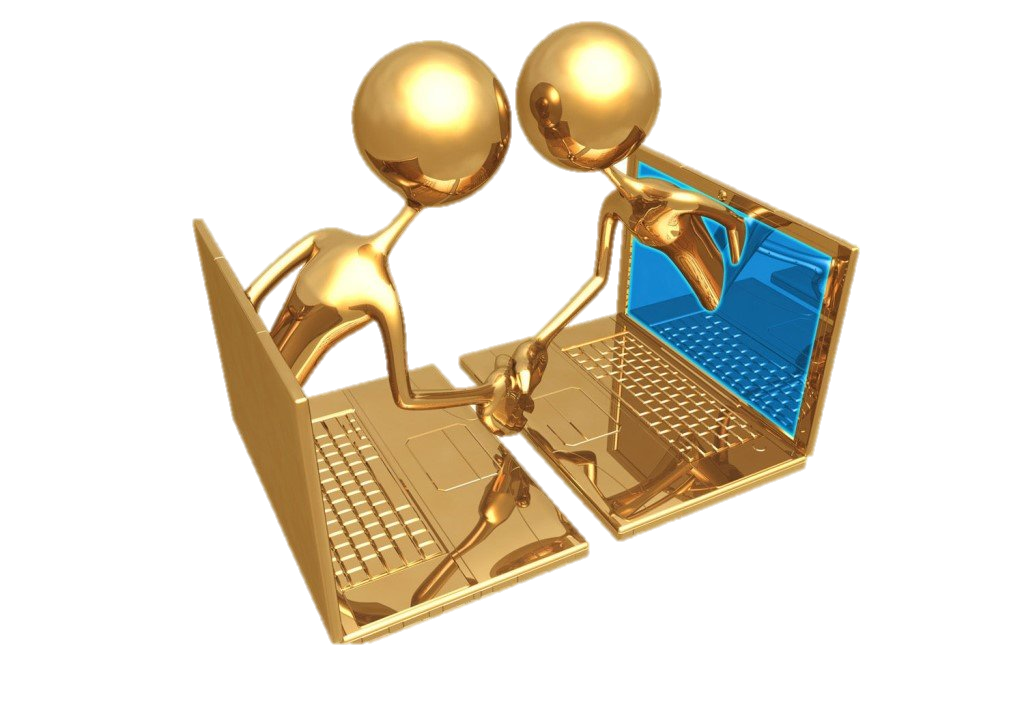 